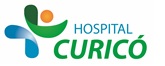 INFORMACIÓN PARA PACIENTES: “NEFRECTOMIA”El presente documento permite entregar información al paciente respecto a la cirugía específica  a realizar,  por lo que NO CONSTITUYE  EL CONSENTIMIENTO INFORMADO.El  CONSENTIMIENTO INFORMADO, debe ser  llenado en el formulario en  la página web: www.hospitalcurico.cl,  en el enlace: https://intranet.hospitalcurico.cl/projects/consentimientoObjetivo Del ProcedimientoCon este  este procedimiento se pretende extirpar su riñón afectado ya sea por tumor, o por no tener función debido a  la presencia de un cálculo renal o infección severa renal (pionefrosis)Descripción Del ProcedimientoEste consiste en retirar parcial o totalmente el riñón y, según proceda, la grasa que lo recubre, la glándula renal si fuese necesario. Puede que se requiera de modificaciones según hallazgos intra operatorios.Riesgo Del ProcedimientoEfectos indeseables a toda intervención, herida de órganos vecinos o vasos sanguíneos, Hemorragia y/o flebitis, riesgos de infección de pared (músculos) y/o pulmón adyacente, retardo del tránsito intestinal.Alternativas Al ProcedimientoSe ofrece la nefrectomía cerrada no hay otros medios menos invasivos de tratamiento.Consecuencia De No Aceptar El ProcedimientoLa falta de  tratamiento lleva a la persistencia del problema que lo aqueja.Mecanismo Para Solicitar Más InformaciónMédico tratante, jefe de servicio u otros profesionales.Revocabilidad Se me señala, que hacer si cambio de idea tanto en aceptar o rechazar el procedimiento, cirugía o terapia propuesta.